Dapat tiyakin ng tagapamahala o may-ari ng permit na ang lahat ng empleyadong humahawak ng pagkaing hindi nakapakete, kagamitan o kubyertos para sa pagkain, o surface na nadidikitan ng pagkain ay mayroong Washington Food Worker CardWashington State Food Worker Card (FWC, Card ng Manggagawang Tagapangasiwa ng Pagkain ng Estado ng Washington) sa loob ng 14 araw pagkatanggap sa trabaho. Ang FWC ay galing dapat sa isang lokal na kagawaran ng kalusugan. Ang FCW ay dapat ipinapakita, naka-file sa site, o handang masiyasat sa lahat ng oras. Tinatanggap ang mga digital na kopya.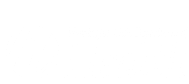 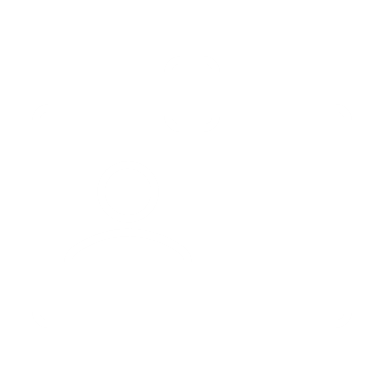 Ang mga employer ay dapat magbigay sa mga empleyadong tagapangasiwa ng pagkain na walang FWC ng pagsasanay sa kaligtasan ng pagkain bago simulang gampanan ng mga empleyado ang kanilang tungkulin. Naka-file dapat ang dokumentasyon ng pagsasanay.Gamitin ang dokumentong ito bilang gabay para sa mga paksa ng pagsasanay at patunay ng pagsasanay para sa mga bagong empleyadong walang FWC bago nila simulang gampanan ang kanilang tungkulin. Makipagtulungan sa iyong lokal na kagawaran ng kalusugan (www.doh.wa.gov/localhealth) para sa karagdagang impormasyon o resource sa pagsasanay. Upang hilingin ang dokumentong ito sa ibang format, tumawag sa 1-800-525-0127. Para sa mga customer na bingi o nahihirapang makarinig, mangyaring tumawag sa 711 (Washington Relay) o mag-email sa civil.rights@doh.wa.gov.Seksiyon 1: Impormasyon ng Establisimyento ng Pagkain at EmpleyadoSeksiyon 1: Impormasyon ng Establisimyento ng Pagkain at EmpleyadoSeksiyon 1: Impormasyon ng Establisimyento ng Pagkain at EmpleyadoSeksiyon 1: Impormasyon ng Establisimyento ng Pagkain at EmpleyadoSeksiyon 1: Impormasyon ng Establisimyento ng Pagkain at EmpleyadoSeksiyon 1: Impormasyon ng Establisimyento ng Pagkain at EmpleyadoPangalan ng EstablisimyentoPangalan ng EstablisimyentoPangalan ng EstablisimyentoPangalan ng EstablisimyentoPangalan ng EstablisimyentoPetsa ng Pagtanggap sa TrabahoPangalan ng TagapagsanayPangalan ng TagapagsanayPangalan ng TagapagsanayTitulo / PosisyonTitulo / PosisyonTitulo / PosisyonPangalan ng EmpleyadoPangalan ng EmpleyadoPangalan ng EmpleyadoTitulo / PosisyonTitulo / PosisyonTitulo / PosisyonSeksiyon 2: Mga Petsa ng Pagkawalang-bisa ng FWC at Pagpapalawig sa RenewalSeksiyon 2: Mga Petsa ng Pagkawalang-bisa ng FWC at Pagpapalawig sa RenewalSeksiyon 2: Mga Petsa ng Pagkawalang-bisa ng FWC at Pagpapalawig sa RenewalSeksiyon 2: Mga Petsa ng Pagkawalang-bisa ng FWC at Pagpapalawig sa RenewalSeksiyon 2: Mga Petsa ng Pagkawalang-bisa ng FWC at Pagpapalawig sa RenewalSeksiyon 2: Mga Petsa ng Pagkawalang-bisa ng FWC at Pagpapalawig sa RenewalFood Worker CardFood Worker CardFood Worker CardFood Worker CardBisaMga LinkInisyalInisyalAlamin pa sa www.doh.wa.gov/foodworkercardAlamin pa sa www.doh.wa.gov/foodworkercard2 taonPagsasanay para sa Food Worker Card:
www.foodworkercard.wa.govRenewalRenewalSa loob ng 60 araw bago mawalan ng bisa ang kasalukuyang cardSa loob ng 60 araw bago mawalan ng bisa ang kasalukuyang card3 taonPagsasanay para sa Food Worker Card:
www.foodworkercard.wa.govRenewalRenewalSa loob ng 60 araw bago mawalan ng bisa ang kasalukuyang card at may
4 oras na karagdagang pagsasanay sa loob ng nakaraang 2 taonSa loob ng 60 araw bago mawalan ng bisa ang kasalukuyang card at may
4 oras na karagdagang pagsasanay sa loob ng nakaraang 2 taon5 taonTinatanggap na karagdagang pagsasanay sa kaligtasan ng pagkain:
www.doh.wa.gov/AdditionalFoodSafetyTrainingKailangan pa rin ang FWC kahit na may karagdagang pagsasanay ang empleyadoMakipag-ugnayan sa iyong lokal na kagawaran ng kalusugan para alamin kung kwalipikado para sa card na pang-5 taonKailangan pa rin ang FWC kahit na may karagdagang pagsasanay ang empleyadoMakipag-ugnayan sa iyong lokal na kagawaran ng kalusugan para alamin kung kwalipikado para sa card na pang-5 taonKailangan pa rin ang FWC kahit na may karagdagang pagsasanay ang empleyadoMakipag-ugnayan sa iyong lokal na kagawaran ng kalusugan para alamin kung kwalipikado para sa card na pang-5 taonKailangan pa rin ang FWC kahit na may karagdagang pagsasanay ang empleyadoMakipag-ugnayan sa iyong lokal na kagawaran ng kalusugan para alamin kung kwalipikado para sa card na pang-5 taonKailangan pa rin ang FWC kahit na may karagdagang pagsasanay ang empleyadoMakipag-ugnayan sa iyong lokal na kagawaran ng kalusugan para alamin kung kwalipikado para sa card na pang-5 taonManual para sa Food Worker Card:
www.foodworkercard.wa.gov/fwcmanualSeksiyon 3: Hindi Kasali sa FWCSeksiyon 3: Hindi Kasali sa FWCSeksiyon 3: Hindi Kasali sa FWCSeksiyon 3: Hindi Kasali sa FWCSeksiyon 3: Hindi Kasali sa FWCSeksiyon 3: Hindi Kasali sa FWCMay ilang empleyadong tagapangasiwa ng pagkain na hindi nangangailangan ng FWC. Makipag-ugnayan sa iyong lokal na kagawaran ng kalusugan para sa iba pang impormasyon.May ilang empleyadong tagapangasiwa ng pagkain na hindi nangangailangan ng FWC. Makipag-ugnayan sa iyong lokal na kagawaran ng kalusugan para sa iba pang impormasyon.May ilang empleyadong tagapangasiwa ng pagkain na hindi nangangailangan ng FWC. Makipag-ugnayan sa iyong lokal na kagawaran ng kalusugan para sa iba pang impormasyon.May ilang empleyadong tagapangasiwa ng pagkain na hindi nangangailangan ng FWC. Makipag-ugnayan sa iyong lokal na kagawaran ng kalusugan para sa iba pang impormasyon.May ilang empleyadong tagapangasiwa ng pagkain na hindi nangangailangan ng FWC. Makipag-ugnayan sa iyong lokal na kagawaran ng kalusugan para sa iba pang impormasyon.May ilang empleyadong tagapangasiwa ng pagkain na hindi nangangailangan ng FWC. Makipag-ugnayan sa iyong lokal na kagawaran ng kalusugan para sa iba pang impormasyon.Uri ng Pasilidad at mga Kondisyon sa Hindi PagsaliMga Tumutulong na Mag-aaral sa K-12 (pampubliko at pribado): Kapag paminsan-minsang tumutulong sa simple at binabantayang pangangasiwa ng pagkainMga Pansamantalang Establisimyento ng Pagkain: Ang tagapamahala lang ang kailangang may FWCMga Empleyado sa Pampamilyang Tirahan para sa Nakatatanda: Kung angkop na hindi sumali sa taunang pagsasanay alinsunod sa WAC 388-112AUri ng Pasilidad at mga Kondisyon sa Hindi PagsaliMga Tumutulong na Mag-aaral sa K-12 (pampubliko at pribado): Kapag paminsan-minsang tumutulong sa simple at binabantayang pangangasiwa ng pagkainMga Pansamantalang Establisimyento ng Pagkain: Ang tagapamahala lang ang kailangang may FWCMga Empleyado sa Pampamilyang Tirahan para sa Nakatatanda: Kung angkop na hindi sumali sa taunang pagsasanay alinsunod sa WAC 388-112AUri ng Pasilidad at mga Kondisyon sa Hindi PagsaliMga Tumutulong na Mag-aaral sa K-12 (pampubliko at pribado): Kapag paminsan-minsang tumutulong sa simple at binabantayang pangangasiwa ng pagkainMga Pansamantalang Establisimyento ng Pagkain: Ang tagapamahala lang ang kailangang may FWCMga Empleyado sa Pampamilyang Tirahan para sa Nakatatanda: Kung angkop na hindi sumali sa taunang pagsasanay alinsunod sa WAC 388-112AUri ng Pasilidad at mga Kondisyon sa Hindi PagsaliMga Tumutulong na Mag-aaral sa K-12 (pampubliko at pribado): Kapag paminsan-minsang tumutulong sa simple at binabantayang pangangasiwa ng pagkainMga Pansamantalang Establisimyento ng Pagkain: Ang tagapamahala lang ang kailangang may FWCMga Empleyado sa Pampamilyang Tirahan para sa Nakatatanda: Kung angkop na hindi sumali sa taunang pagsasanay alinsunod sa WAC 388-112AUri ng Pasilidad at mga Kondisyon sa Hindi PagsaliMga Tumutulong na Mag-aaral sa K-12 (pampubliko at pribado): Kapag paminsan-minsang tumutulong sa simple at binabantayang pangangasiwa ng pagkainMga Pansamantalang Establisimyento ng Pagkain: Ang tagapamahala lang ang kailangang may FWCMga Empleyado sa Pampamilyang Tirahan para sa Nakatatanda: Kung angkop na hindi sumali sa taunang pagsasanay alinsunod sa WAC 388-112AUri ng Pasilidad at mga Kondisyon sa Hindi PagsaliMga Tumutulong na Mag-aaral sa K-12 (pampubliko at pribado): Kapag paminsan-minsang tumutulong sa simple at binabantayang pangangasiwa ng pagkainMga Pansamantalang Establisimyento ng Pagkain: Ang tagapamahala lang ang kailangang may FWCMga Empleyado sa Pampamilyang Tirahan para sa Nakatatanda: Kung angkop na hindi sumali sa taunang pagsasanay alinsunod sa WAC 388-112ASeksiyon 4: Checklist para sa Pagsasanay sa EmpleyadoSeksiyon 4: Checklist para sa Pagsasanay sa EmpleyadoSeksiyon 4: Checklist para sa Pagsasanay sa EmpleyadoSeksiyon 4: Checklist para sa Pagsasanay sa EmpleyadoSeksiyon 4: Checklist para sa Pagsasanay sa EmpleyadoSeksiyon 4: Checklist para sa Pagsasanay sa EmpleyadoPag-aralan ang mga sumusunod na pangunahing sanhi ng sakit na nakukuha sa pagkain nang kasama ang empleyadong tagapangasiwa ng pagkain bago siya magsimulang humawak ng pagkain. 
Iakma ang mga paksa ng pagsasanay para maisama ang mga partikular na prosesong ginagamit sa establisimyento.Pag-aralan ang mga sumusunod na pangunahing sanhi ng sakit na nakukuha sa pagkain nang kasama ang empleyadong tagapangasiwa ng pagkain bago siya magsimulang humawak ng pagkain. 
Iakma ang mga paksa ng pagsasanay para maisama ang mga partikular na prosesong ginagamit sa establisimyento.Pag-aralan ang mga sumusunod na pangunahing sanhi ng sakit na nakukuha sa pagkain nang kasama ang empleyadong tagapangasiwa ng pagkain bago siya magsimulang humawak ng pagkain. 
Iakma ang mga paksa ng pagsasanay para maisama ang mga partikular na prosesong ginagamit sa establisimyento.Pag-aralan ang mga sumusunod na pangunahing sanhi ng sakit na nakukuha sa pagkain nang kasama ang empleyadong tagapangasiwa ng pagkain bago siya magsimulang humawak ng pagkain. 
Iakma ang mga paksa ng pagsasanay para maisama ang mga partikular na prosesong ginagamit sa establisimyento.Pag-aralan ang mga sumusunod na pangunahing sanhi ng sakit na nakukuha sa pagkain nang kasama ang empleyadong tagapangasiwa ng pagkain bago siya magsimulang humawak ng pagkain. 
Iakma ang mga paksa ng pagsasanay para maisama ang mga partikular na prosesong ginagamit sa establisimyento.Pag-aralan ang mga sumusunod na pangunahing sanhi ng sakit na nakukuha sa pagkain nang kasama ang empleyadong tagapangasiwa ng pagkain bago siya magsimulang humawak ng pagkain. 
Iakma ang mga paksa ng pagsasanay para maisama ang mga partikular na prosesong ginagamit sa establisimyento.Kalusugan ng EmpleyadoIpaliwanag kung ano ang mga sintomas at diagnosis na dapat iulat sa tagapamahala:Mga sintomas: pagtatae, pagsusuka, pananakit ng lalamunan na may kasamang lagnat, paninilaw, namamagang sugatNa-diagnose na sakit: Salmonella, Shigella, E. coli (“STEC”), hepatitis A, norovirusPagkalantad: mga manggagawang nalantad sa sakit at nagtatrabaho sa isang pasilidad na naglilingkod sa populasyong madaling magkasakit (HSP)Ipaliwanag kung kailan dapat ibukod sa trabaho sa establisimyento ng pagkain ang isang manggagawang tagapangasiwa ng pagkain.Pagtatae o pagsusuka: Ang manggagawang tagapangasiwa ng pagkain ay hindi maaaring bumalik hangga't hindi pa lumilipas ang 24 oras o higit pa matapos gumaling ang mga sintomas.Paninilaw: Ang manggagawang tagapangasiwa ng pagkain ay hindi maaaring bumalik hangga't hindi pa naaaprubahan ng kagawaran ng kalusugan.Na-diagnose na sakit na nakukuha sa pagkain: Ang manggagawang tagapangasiwa ng pagkain ay hindi maaaring bumalik hangga't hindi pa naaaprubahan ng kagawaran ng kalusugan.Pananakit ng lalamunan na may kasamang lagnat (kung nagtatrabaho sa pasilidad na HSP): Ang manggagawang tagapangasiwa ng pagkain ay maaaring bumalik kapag gumaling na ang mga sintomas.Dating impeksiyon ng Typhoid Fever (Salmonella Typhi) sa loob ng nakaraang 3 buwan.Ipaliwanag kung kailan dapat paghigpitan sa paghawak ng pagkaing hindi nakapakete o malinis/walang balot na kubyertos ang isang manggagawang tagapangasiwa ng pagkain.Pananakit ng lalamunan na may kasamang lagnat: Ang manggagawang tagapangasiwa ng pagkain ay maaaring ganap na bumalik sa trabaho kapag gumaling na ang mga sintomas.Namamaga o may nanang sugat sa kamay o braso na hindi puwedeng takpan.Tuloy-tuloy na pagbahin, pag-ubo, o pagtulo ng sipon.Kalusugan ng EmpleyadoIpaliwanag kung ano ang mga sintomas at diagnosis na dapat iulat sa tagapamahala:Mga sintomas: pagtatae, pagsusuka, pananakit ng lalamunan na may kasamang lagnat, paninilaw, namamagang sugatNa-diagnose na sakit: Salmonella, Shigella, E. coli (“STEC”), hepatitis A, norovirusPagkalantad: mga manggagawang nalantad sa sakit at nagtatrabaho sa isang pasilidad na naglilingkod sa populasyong madaling magkasakit (HSP)Ipaliwanag kung kailan dapat ibukod sa trabaho sa establisimyento ng pagkain ang isang manggagawang tagapangasiwa ng pagkain.Pagtatae o pagsusuka: Ang manggagawang tagapangasiwa ng pagkain ay hindi maaaring bumalik hangga't hindi pa lumilipas ang 24 oras o higit pa matapos gumaling ang mga sintomas.Paninilaw: Ang manggagawang tagapangasiwa ng pagkain ay hindi maaaring bumalik hangga't hindi pa naaaprubahan ng kagawaran ng kalusugan.Na-diagnose na sakit na nakukuha sa pagkain: Ang manggagawang tagapangasiwa ng pagkain ay hindi maaaring bumalik hangga't hindi pa naaaprubahan ng kagawaran ng kalusugan.Pananakit ng lalamunan na may kasamang lagnat (kung nagtatrabaho sa pasilidad na HSP): Ang manggagawang tagapangasiwa ng pagkain ay maaaring bumalik kapag gumaling na ang mga sintomas.Dating impeksiyon ng Typhoid Fever (Salmonella Typhi) sa loob ng nakaraang 3 buwan.Ipaliwanag kung kailan dapat paghigpitan sa paghawak ng pagkaing hindi nakapakete o malinis/walang balot na kubyertos ang isang manggagawang tagapangasiwa ng pagkain.Pananakit ng lalamunan na may kasamang lagnat: Ang manggagawang tagapangasiwa ng pagkain ay maaaring ganap na bumalik sa trabaho kapag gumaling na ang mga sintomas.Namamaga o may nanang sugat sa kamay o braso na hindi puwedeng takpan.Tuloy-tuloy na pagbahin, pag-ubo, o pagtulo ng sipon.Kalusugan ng EmpleyadoIpaliwanag kung ano ang mga sintomas at diagnosis na dapat iulat sa tagapamahala:Mga sintomas: pagtatae, pagsusuka, pananakit ng lalamunan na may kasamang lagnat, paninilaw, namamagang sugatNa-diagnose na sakit: Salmonella, Shigella, E. coli (“STEC”), hepatitis A, norovirusPagkalantad: mga manggagawang nalantad sa sakit at nagtatrabaho sa isang pasilidad na naglilingkod sa populasyong madaling magkasakit (HSP)Ipaliwanag kung kailan dapat ibukod sa trabaho sa establisimyento ng pagkain ang isang manggagawang tagapangasiwa ng pagkain.Pagtatae o pagsusuka: Ang manggagawang tagapangasiwa ng pagkain ay hindi maaaring bumalik hangga't hindi pa lumilipas ang 24 oras o higit pa matapos gumaling ang mga sintomas.Paninilaw: Ang manggagawang tagapangasiwa ng pagkain ay hindi maaaring bumalik hangga't hindi pa naaaprubahan ng kagawaran ng kalusugan.Na-diagnose na sakit na nakukuha sa pagkain: Ang manggagawang tagapangasiwa ng pagkain ay hindi maaaring bumalik hangga't hindi pa naaaprubahan ng kagawaran ng kalusugan.Pananakit ng lalamunan na may kasamang lagnat (kung nagtatrabaho sa pasilidad na HSP): Ang manggagawang tagapangasiwa ng pagkain ay maaaring bumalik kapag gumaling na ang mga sintomas.Dating impeksiyon ng Typhoid Fever (Salmonella Typhi) sa loob ng nakaraang 3 buwan.Ipaliwanag kung kailan dapat paghigpitan sa paghawak ng pagkaing hindi nakapakete o malinis/walang balot na kubyertos ang isang manggagawang tagapangasiwa ng pagkain.Pananakit ng lalamunan na may kasamang lagnat: Ang manggagawang tagapangasiwa ng pagkain ay maaaring ganap na bumalik sa trabaho kapag gumaling na ang mga sintomas.Namamaga o may nanang sugat sa kamay o braso na hindi puwedeng takpan.Tuloy-tuloy na pagbahin, pag-ubo, o pagtulo ng sipon.Kalusugan ng EmpleyadoIpaliwanag kung ano ang mga sintomas at diagnosis na dapat iulat sa tagapamahala:Mga sintomas: pagtatae, pagsusuka, pananakit ng lalamunan na may kasamang lagnat, paninilaw, namamagang sugatNa-diagnose na sakit: Salmonella, Shigella, E. coli (“STEC”), hepatitis A, norovirusPagkalantad: mga manggagawang nalantad sa sakit at nagtatrabaho sa isang pasilidad na naglilingkod sa populasyong madaling magkasakit (HSP)Ipaliwanag kung kailan dapat ibukod sa trabaho sa establisimyento ng pagkain ang isang manggagawang tagapangasiwa ng pagkain.Pagtatae o pagsusuka: Ang manggagawang tagapangasiwa ng pagkain ay hindi maaaring bumalik hangga't hindi pa lumilipas ang 24 oras o higit pa matapos gumaling ang mga sintomas.Paninilaw: Ang manggagawang tagapangasiwa ng pagkain ay hindi maaaring bumalik hangga't hindi pa naaaprubahan ng kagawaran ng kalusugan.Na-diagnose na sakit na nakukuha sa pagkain: Ang manggagawang tagapangasiwa ng pagkain ay hindi maaaring bumalik hangga't hindi pa naaaprubahan ng kagawaran ng kalusugan.Pananakit ng lalamunan na may kasamang lagnat (kung nagtatrabaho sa pasilidad na HSP): Ang manggagawang tagapangasiwa ng pagkain ay maaaring bumalik kapag gumaling na ang mga sintomas.Dating impeksiyon ng Typhoid Fever (Salmonella Typhi) sa loob ng nakaraang 3 buwan.Ipaliwanag kung kailan dapat paghigpitan sa paghawak ng pagkaing hindi nakapakete o malinis/walang balot na kubyertos ang isang manggagawang tagapangasiwa ng pagkain.Pananakit ng lalamunan na may kasamang lagnat: Ang manggagawang tagapangasiwa ng pagkain ay maaaring ganap na bumalik sa trabaho kapag gumaling na ang mga sintomas.Namamaga o may nanang sugat sa kamay o braso na hindi puwedeng takpan.Tuloy-tuloy na pagbahin, pag-ubo, o pagtulo ng sipon.Kalusugan ng EmpleyadoIpaliwanag kung ano ang mga sintomas at diagnosis na dapat iulat sa tagapamahala:Mga sintomas: pagtatae, pagsusuka, pananakit ng lalamunan na may kasamang lagnat, paninilaw, namamagang sugatNa-diagnose na sakit: Salmonella, Shigella, E. coli (“STEC”), hepatitis A, norovirusPagkalantad: mga manggagawang nalantad sa sakit at nagtatrabaho sa isang pasilidad na naglilingkod sa populasyong madaling magkasakit (HSP)Ipaliwanag kung kailan dapat ibukod sa trabaho sa establisimyento ng pagkain ang isang manggagawang tagapangasiwa ng pagkain.Pagtatae o pagsusuka: Ang manggagawang tagapangasiwa ng pagkain ay hindi maaaring bumalik hangga't hindi pa lumilipas ang 24 oras o higit pa matapos gumaling ang mga sintomas.Paninilaw: Ang manggagawang tagapangasiwa ng pagkain ay hindi maaaring bumalik hangga't hindi pa naaaprubahan ng kagawaran ng kalusugan.Na-diagnose na sakit na nakukuha sa pagkain: Ang manggagawang tagapangasiwa ng pagkain ay hindi maaaring bumalik hangga't hindi pa naaaprubahan ng kagawaran ng kalusugan.Pananakit ng lalamunan na may kasamang lagnat (kung nagtatrabaho sa pasilidad na HSP): Ang manggagawang tagapangasiwa ng pagkain ay maaaring bumalik kapag gumaling na ang mga sintomas.Dating impeksiyon ng Typhoid Fever (Salmonella Typhi) sa loob ng nakaraang 3 buwan.Ipaliwanag kung kailan dapat paghigpitan sa paghawak ng pagkaing hindi nakapakete o malinis/walang balot na kubyertos ang isang manggagawang tagapangasiwa ng pagkain.Pananakit ng lalamunan na may kasamang lagnat: Ang manggagawang tagapangasiwa ng pagkain ay maaaring ganap na bumalik sa trabaho kapag gumaling na ang mga sintomas.Namamaga o may nanang sugat sa kamay o braso na hindi puwedeng takpan.Tuloy-tuloy na pagbahin, pag-ubo, o pagtulo ng sipon.Kalinisan ng EmpleyadoIturo ang wastong pamamaraan sa paghuhugas ng kamay gamit ang sabon, maligamgam na tubig, at tuwalyang isang beses lang gagamitinIpakita ang lahat ng nakatalagang lababo para sa paghuhugas ng kamayIpaliwanag kung kailan dapat maghugas ng kamay, gaya ng:Agad-agad bago magsimulang maghanda ng pagkainBago magsuot ng guwantes para mag-asikaso ng pagkaing handa nang kaininPagkatapos gumamit ng banyoPagkatapos humawak ng hilaw na pagkaing hayop gaya ng karne, poultry, isda, at itlogPagkatapos hipuin ang buhok o mukhaPagkatapos umubo, bumahin, kumain, uminom, o manigarilyoPagkatapos humawak ng basura, maruming pinggan, o iba pang gawaing puwedeng magparumi sa kamay o guwantesIturo ang wastong paggamit ng guwantes at kubyertos para hindi direktang mahawakan ng kamay ang pagkaing handa nang kaininIpakita o ilarawan ang mga uri ng pagkaing handa nang kainin sa establisimyento ng pagkainKalinisan ng EmpleyadoIturo ang wastong pamamaraan sa paghuhugas ng kamay gamit ang sabon, maligamgam na tubig, at tuwalyang isang beses lang gagamitinIpakita ang lahat ng nakatalagang lababo para sa paghuhugas ng kamayIpaliwanag kung kailan dapat maghugas ng kamay, gaya ng:Agad-agad bago magsimulang maghanda ng pagkainBago magsuot ng guwantes para mag-asikaso ng pagkaing handa nang kaininPagkatapos gumamit ng banyoPagkatapos humawak ng hilaw na pagkaing hayop gaya ng karne, poultry, isda, at itlogPagkatapos hipuin ang buhok o mukhaPagkatapos umubo, bumahin, kumain, uminom, o manigarilyoPagkatapos humawak ng basura, maruming pinggan, o iba pang gawaing puwedeng magparumi sa kamay o guwantesIturo ang wastong paggamit ng guwantes at kubyertos para hindi direktang mahawakan ng kamay ang pagkaing handa nang kaininIpakita o ilarawan ang mga uri ng pagkaing handa nang kainin sa establisimyento ng pagkainMga Ligtas na Temperatura ng PagkainIturo ang wastong paggamit ng thermometerIpaliwanag ang mga kailangang panatilihing temperatura:Pagpapanatiling malamig: 41°F (5°C) o mas mababaPagpapanatiling mainit: 135°F (57°C) o mas mataasIpaliwanag ang mga temperatura sa kumpletong pagluluto para sa mga angkop na item sa menu:135°F (57°C): nire-reheat na komersiyal na nakapaketeng pagkain (hot dog, de-lata) na pinananatiling mainit145°F (63°C): itlog na agad na ihahain, pagkaing-dagat, karne ng baka, karne ng baboy158°F (70°C): hamburger, sausage, itlog na pinananatiling mainit165°F (74°C): poultry (manok, pabo, bibi), kaserola, pagkaing hayop na niluluto sa microwave, tirang pagkaing nire-reheat 	na pinananatiling mainitIpaliwanag ang sistema ng pagmamarka ng petsa na ginagamit sa establisimyentoIturo ang wastong pamamaraan sa pagpapatunaw ng yelo na ginagamit sa establisimyentoIturo ang wastong pamamaraan sa pagpapalamig na ginagamit sa establisimyentoMga Ligtas na Temperatura ng PagkainIturo ang wastong paggamit ng thermometerIpaliwanag ang mga kailangang panatilihing temperatura:Pagpapanatiling malamig: 41°F (5°C) o mas mababaPagpapanatiling mainit: 135°F (57°C) o mas mataasIpaliwanag ang mga temperatura sa kumpletong pagluluto para sa mga angkop na item sa menu:135°F (57°C): nire-reheat na komersiyal na nakapaketeng pagkain (hot dog, de-lata) na pinananatiling mainit145°F (63°C): itlog na agad na ihahain, pagkaing-dagat, karne ng baka, karne ng baboy158°F (70°C): hamburger, sausage, itlog na pinananatiling mainit165°F (74°C): poultry (manok, pabo, bibi), kaserola, pagkaing hayop na niluluto sa microwave, tirang pagkaing nire-reheat 	na pinananatiling mainitIpaliwanag ang sistema ng pagmamarka ng petsa na ginagamit sa establisimyentoIturo ang wastong pamamaraan sa pagpapatunaw ng yelo na ginagamit sa establisimyentoIturo ang wastong pamamaraan sa pagpapalamig na ginagamit sa establisimyentoPag-iwas sa KontaminasyonTalakayin at ituro ang pamamaraan sa paghahanda at pag-iimbak ng mga hilaw na pagkaing hayop:Paghihiwalay ng mga hilaw na karne sa mga pagkaing handa nang kaininPaglilinis at pag-sanitize ng kagamitan para sa mga hilaw na pagkaing hayopPag-iimbak ayon sa mga temperatura sa paglulutoIturo ang wastong pamamaraan sa paghuhugas ng produktoPag-iwas sa KontaminasyonTalakayin at ituro ang pamamaraan sa paghahanda at pag-iimbak ng mga hilaw na pagkaing hayop:Paghihiwalay ng mga hilaw na karne sa mga pagkaing handa nang kaininPaglilinis at pag-sanitize ng kagamitan para sa mga hilaw na pagkaing hayopPag-iimbak ayon sa mga temperatura sa paglulutoIturo ang wastong pamamaraan sa paghuhugas ng produktoPaglilinis at Pag-sanitizeIturo ang pagtimpla ng sanitizer solution at pag-test sa concentrationIpaliwanag kung kailan dapat gamitin ang sanitizer sa mga surface na nadidikitan ng pagkainIturo ang wastong pamamaraan sa paghuhugas ng pingganPaglilinis at Pag-sanitizeIturo ang pagtimpla ng sanitizer solution at pag-test sa concentrationIpaliwanag kung kailan dapat gamitin ang sanitizer sa mga surface na nadidikitan ng pagkainIturo ang wastong pamamaraan sa paghuhugas ng pingganMga paksa sa kaligtasan ng pagkain kaugnay ng partikular na tungkulin o establisimyentoProseso para sa pag-uulat ng mga reklamo o pinsalaToolkit para sa plano ng paglilinis ng tae at sukaPamamaraan sa pag-abiso at pagkontrol ng allergenPagpapagana ng kagamitan, kasama na ang mga kinakailangan para sa kaligtasan:      Iba pa:      Mga paksa sa kaligtasan ng pagkain kaugnay ng partikular na tungkulin o establisimyentoProseso para sa pag-uulat ng mga reklamo o pinsalaToolkit para sa plano ng paglilinis ng tae at sukaPamamaraan sa pag-abiso at pagkontrol ng allergenPagpapagana ng kagamitan, kasama na ang mga kinakailangan para sa kaligtasan:      Iba pa:      Seksiyon 5: PirmaSeksiyon 5: PirmaSeksiyon 5: PirmaPirma ng Tagapagsanay	PetsaPirma ng Tagapagsanay	PetsaPirma ng Bagong Empleyado	Petsa